Załącznik
do Zarządzenia  Nr 205/22Burmistrza Brus z dnia 7 grudnia  2022 r.REGULAMIN KONKURSU PLASTYCZNEGO 3 D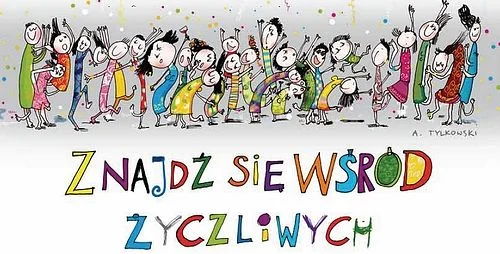 “ZNAJDŹ SIĘ WŚRÓD ŻYCZLIWYCH NIE TYLKO W ŚWIĘTA” – 2022 -zasięg: miasto i gmina Brusy1. ORGANIZATOR: Gmina Brusy. 2. REALIZATOR: Placówka Wsparcia Dziennego dla dzieci i młodzieży w Brusach. 3. CELE KONKURSU:
- tworzenie wspólnej płaszczyzny porozumienia poprzez sztukę,
- uwrażliwienie na potrzeby drugiego człowieka,
- działanie terapeutyczne,
- promocja młodych talentów,
- rozwijanie twórczej inwencji dzieci i młodzieży,
- kultywowanie tradycji związanych ze świętami Bożego Narodzenia poprzez ukazywanie jej piękna w różnych formach plastycznych,
- wychowywanie w duchu szacunku dla wartości chrześcijańskich, narodowych i rodzinnych.4. TEMATYKA PRAC KONKURSOWYCH:Konkurs obejmuje wykonanie pracy plastycznej 3 D w dowolnym formacie, przy użyciu dowolnych materiałów plastycznych – technika łączona (papier, glina, modelina itp.)5. TECHNIKA WYKONANIA PRAC: dowolna, typu rysunek, malarstwo, grafika, techniki mieszane (np. kolaż) i inne techniki tworzenia prac 3D.6. ZASADY UCZESTNICTWA:1. Konkurs jest kierowany do uczestników świetlic socjoterapeutycznych, placówek wychowania pozaszkolnego, kulturalnych, do uczniów wszystkich typów szkół i przedszkoli miasta i gminy Brusy.2. Każdy z autorów może nadesłać lub dostarczyć osobiście 1 pracę plastyczną, zaś każda placówka może dostarczyć max. 20 prac plastycznych wykonanych pod kierunkiem jednego nauczyciela.3. Każda praca powinna zawierać na odwrocie dane personalne autora (imię i nazwisko, data urodzenia - klasa, nazwa szkoły oraz imię i nazwisko opiekuna).4. Prace opisywane z przodu nie będą oceniane.5. Niezbędne jest również dołączenie do zestawu prac wypełnionej karty zgłoszenia oraz karty uczestnika.6. PRACE NALEŻY NADSYŁAĆ (LUB DOSTARCZAĆ OSOBIŚCIE) NA ADRES: Placówka Wsparcia Dziennego, ul. Szkolna 1, 89-632 Brusy
z dopiskiem: KONKURS 3D „ZNAJDŹ SIĘ WŚRÓD ŻYCZLIWYCH NIE TYLKO W ŚWIĘTA” W TERMINIE DO DNIA 23 grudnia 2022 roku. Wszystkich dodatkowych informacji udziela: 
Placówka Wsparcia Dziennego w Brusach 
tel. 52 335 55 24 , 
e-mail: placowka@brusy.pl Koordynator konkursu plastycznego Beata Kosecka-Pociecha, tel. 796 439 366 7. OCENA PRAC:1. Oceny prac dokona powołana przez organizatora komisja konkursowa. Prace będą oceniane w następujących kategoriach wiekowych: 
• Kategoria I (dzieci przedszkolne i zerówka) 
• Kategoria II (uczniowie szkoły podstawowej klasy I – III) 
• Kategoria III (uczniowie szkoły podstawowej klasy IV – VI) 
• Kategoria IV (uczniowie szkoły podstawowej VII, VIII) 
• Kategoria V (wychowankowie świetlic socjoterapeutycznych i ośrodków terapii zajęciowej) 2. Komisja oceniać będzie:
• zawartość merytoryczną,
• kreatywność, oryginalność i pomysłowość, 
• formę estetyczną pracy. 8. NAGRODY:1. Organizatorzy konkursu przewidują dla autorów nagrodzonych i wyróżnionych prac nagrody rzeczowe.2. Wszyscy laureaci wraz z opiekunami zostaną zaproszeni na uroczyste wręczenie nagród 
i wyróżnień, połączone z otwarciem wystawy pokonkursowej. O terminie i miejscu wernisażu powiadomimy laureatów telefoniczne lub za pomocą poczty elektronicznej.3. Wyniki konkursu zostaną ogłoszone na stronie internetowej www.brusy.pl oraz na Facebook: Projekt Centrum Usług Społecznych.9. UWAGI KOŃCOWE:
1. Koszt przesyłki pokrywa uczestnik.
2. Prace mogą zostać zwrócone na specjalną prośbę autora.
3. Prace mogą być przez organizatora popularyzowane w katalogach i eksponowane na innych wystawach.
4. O przyznanych nagrodach i wyróżnieniach organizator powiadomi odrębnym pismem lub telefonicznie.
5. Koszt przyjazdu po odbiór nagród i wyróżnień pokrywa uczestnik.
Zapraszamy do udziału w konkursie! Burmistrz Brus
/-/ dr inż. Witold Ossowski